Jouez aux jeux-vidéo …. En classe???!!!!!		Je m’appelle_________________________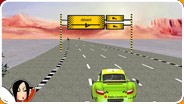 http://www.radio-canada.ca/jeunesse/jejoue/ Descendez l’écran et regardez la liste de jeux de « sport » (IMPORTANT : cliquez « affichez tout » pour voir la liste complète)Cliquez sur le sport de votre choix.  Quel sport ?________________________________________Lisez les instructions pour jouer.  Quels sont les symboles et « touches » importantes ?__________= _____________________________________________________________= _____________________________________________________________= _____________________________________________________________= _____________________________________________________________= _____________________________________________________________= ___________________________________________________Quels sont les mots et phrases de vocabulaire importants pour comprendre et jouer le jeu ?_____________________________________________= __________________________________________________________________________________________= __________________________________________________________________________________________= __________________________________________________________________________________________= __________________________________________________________________________________________= __________________________________________________________________________________________= __________________________________________________________________________________________= __________________________________________________________________________________________= __________________________________________________________________________________________= __________________________________________________________________________________________= _____________________________________________Maintenant, jouez !  Qu’est-ce que tu fais dans le jeu ?______________________________________________________________________________________________________________________________________________________________________________________ Le jeu t’a plu ?  Pourquoi, pourquoi pas ?______________________________________________________________________________________________________________________________________________________________________________________Si vous terminez ou vous ne réussissez pas à jouer, essayer un autre sport 